Профильная смена  «Зеленый патруль»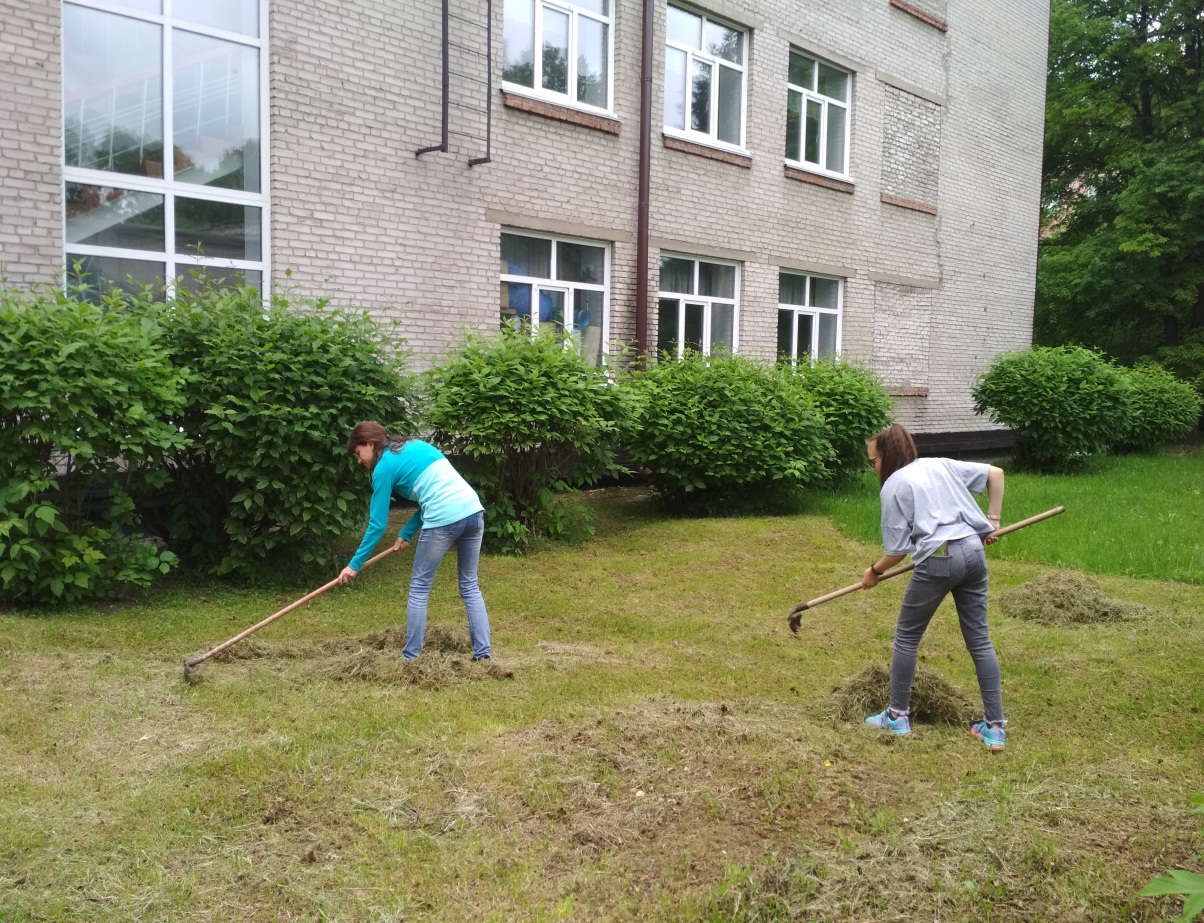 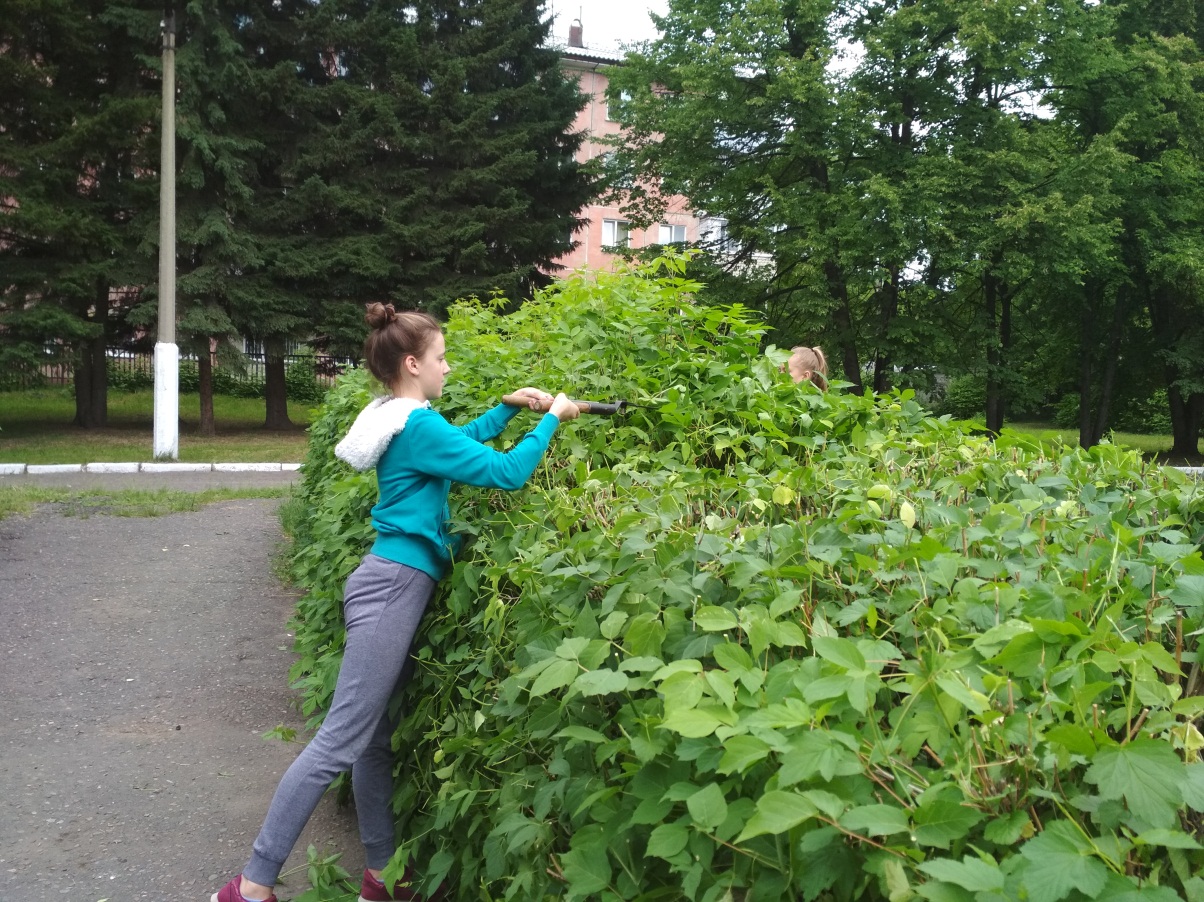 